ภาพประกอบกิจกรรมโครงการเสริมสร้างการสร้างสัมมาชีพชุมชนในระดับหมู่บ้านบ้านนาดง  หมู่ 8  ตำบลพะลาน  อำเภอนาตาล  จังหวัดอุบลราชธานี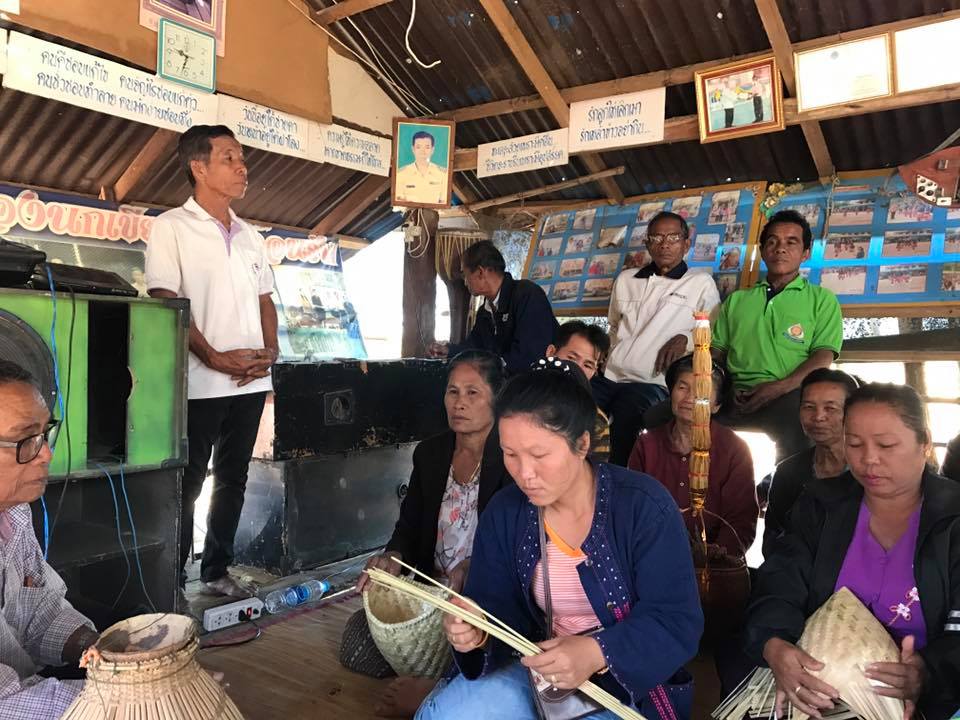 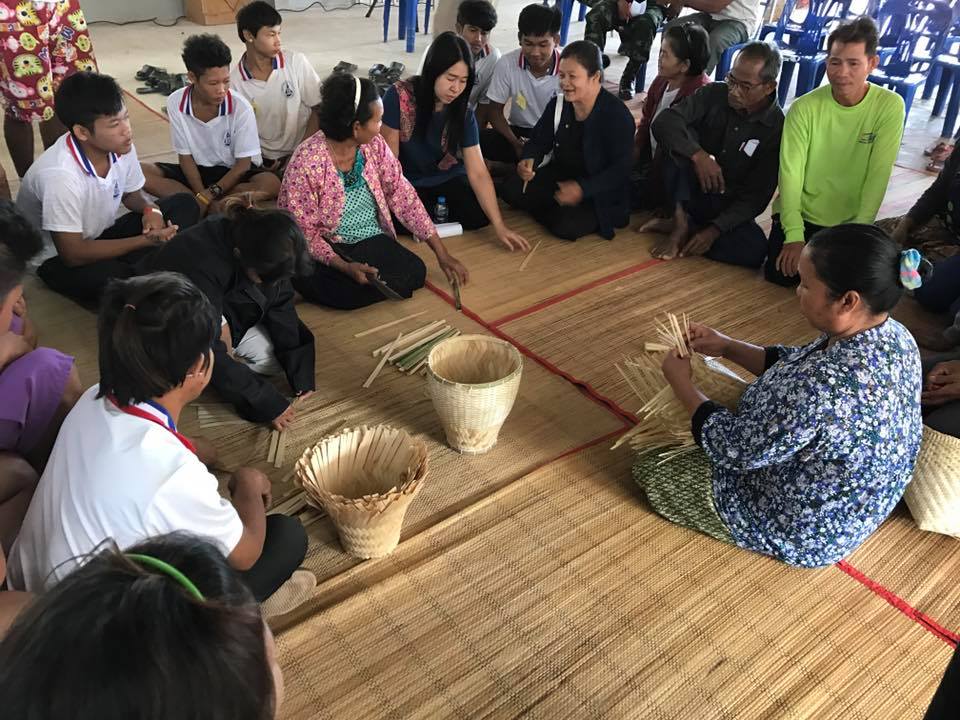 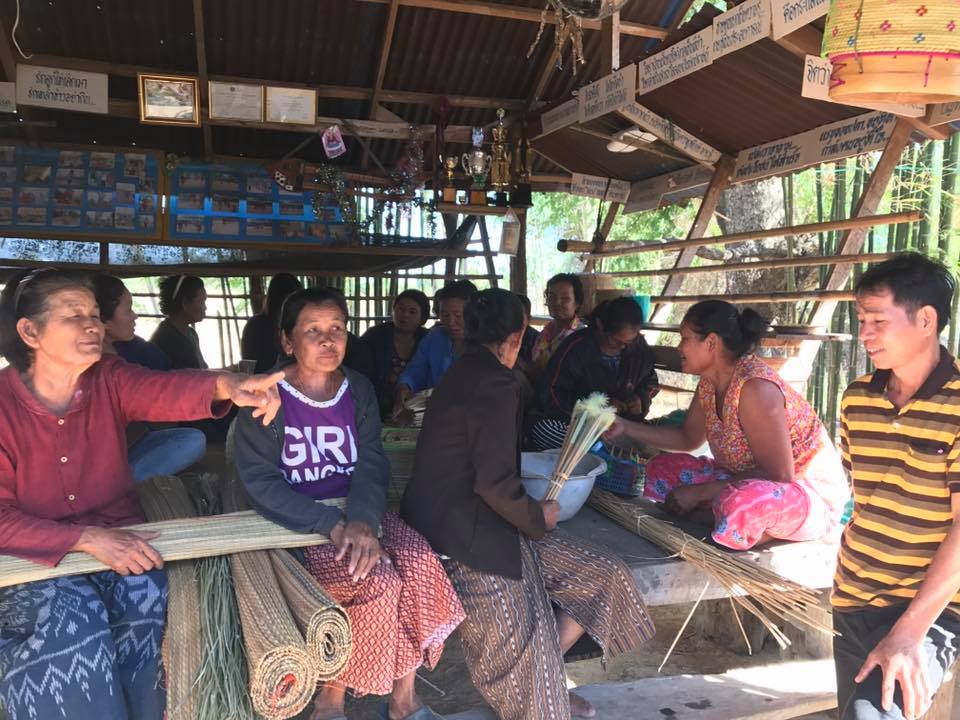 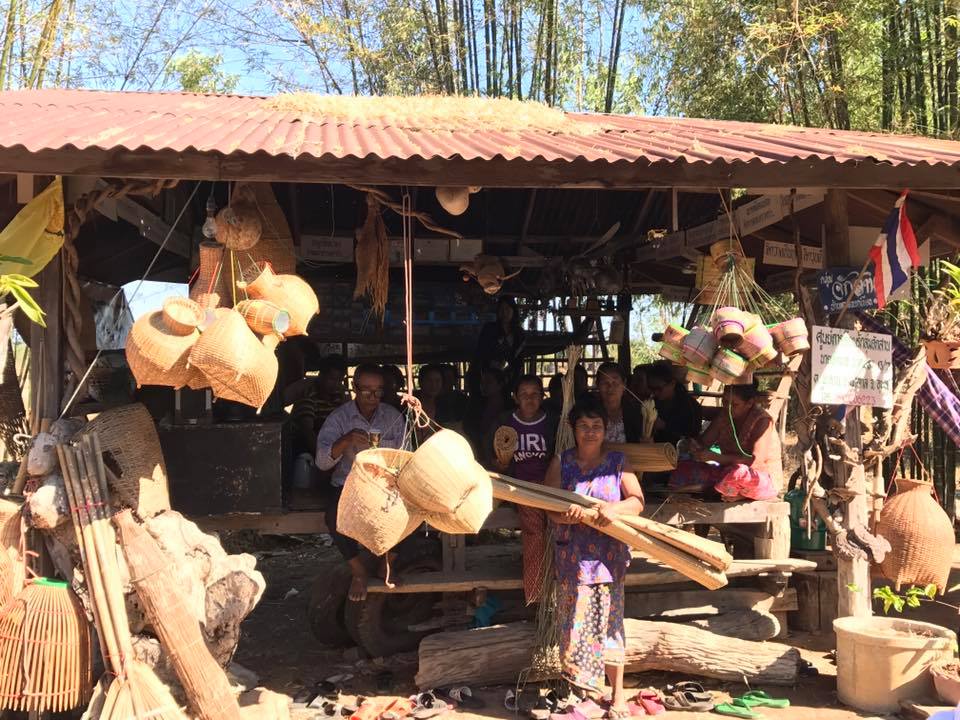 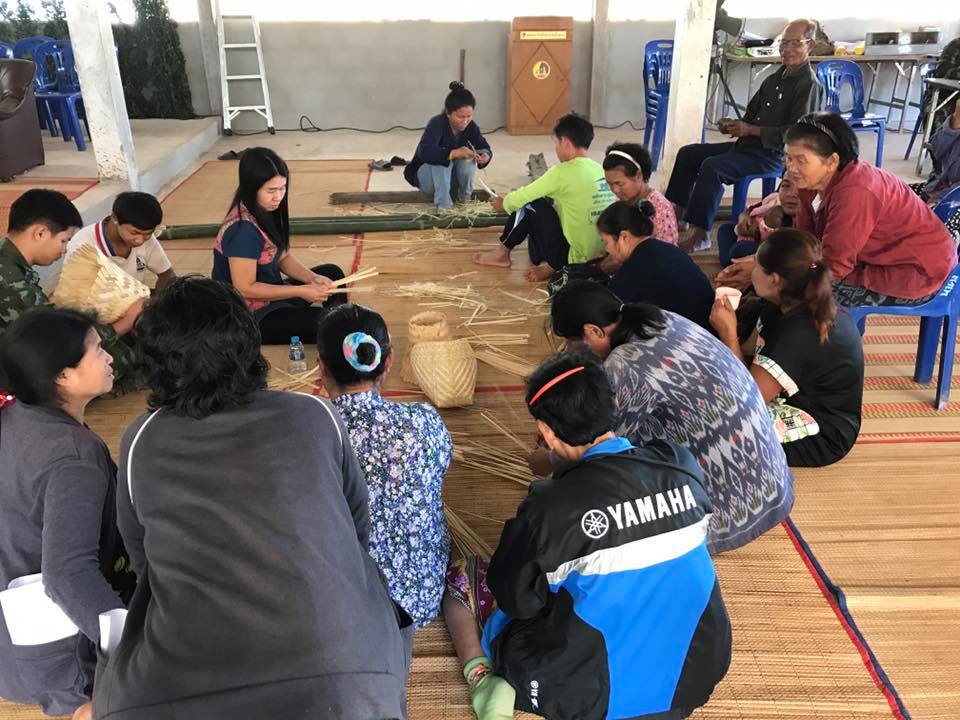 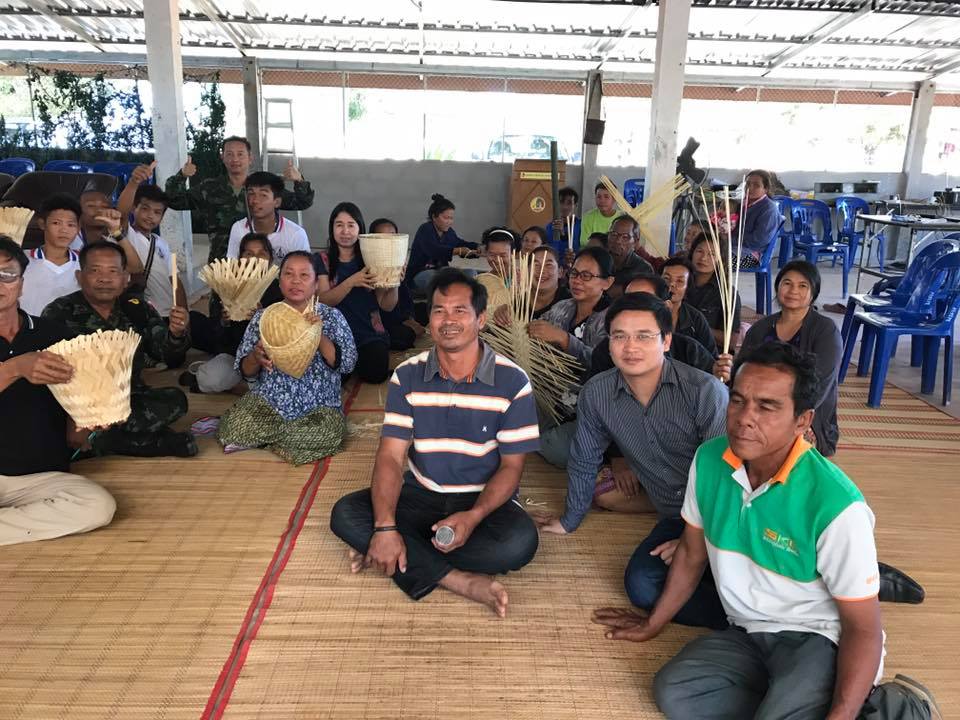 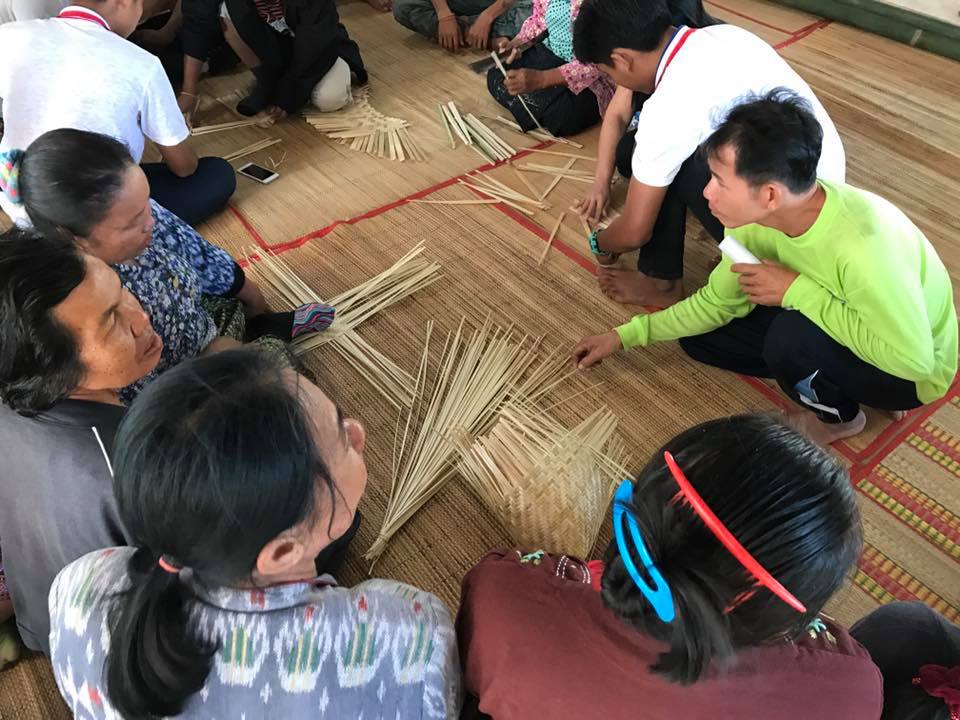 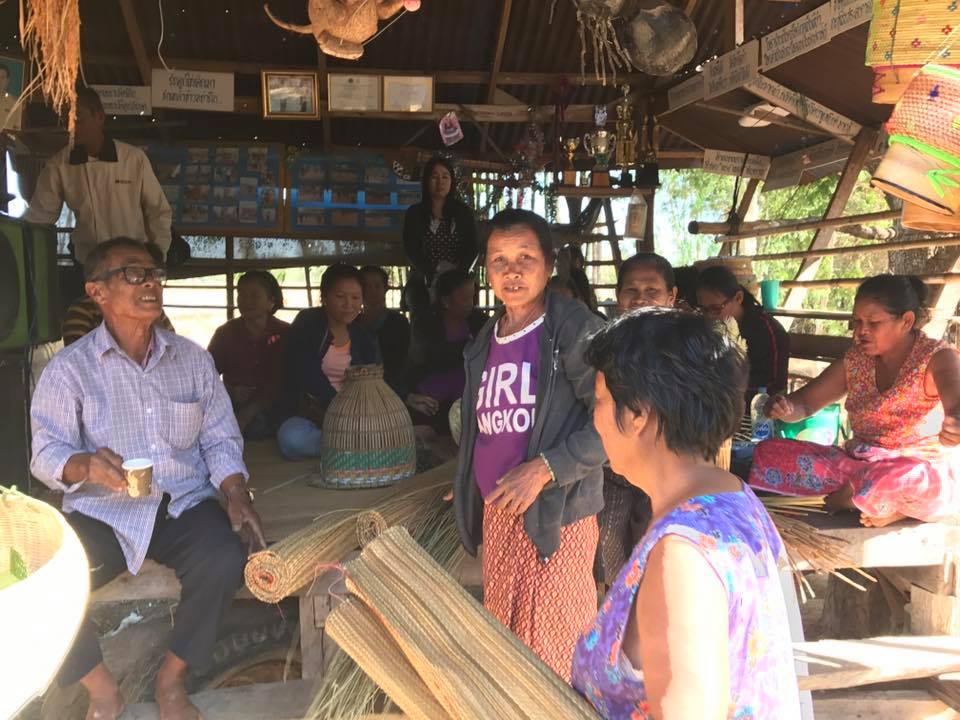 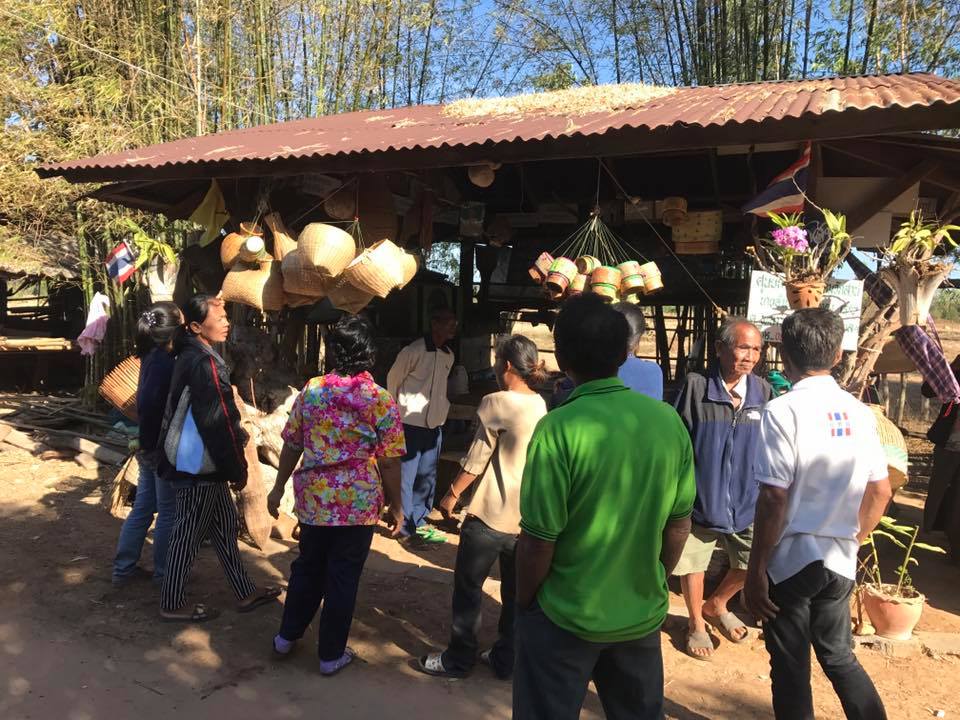 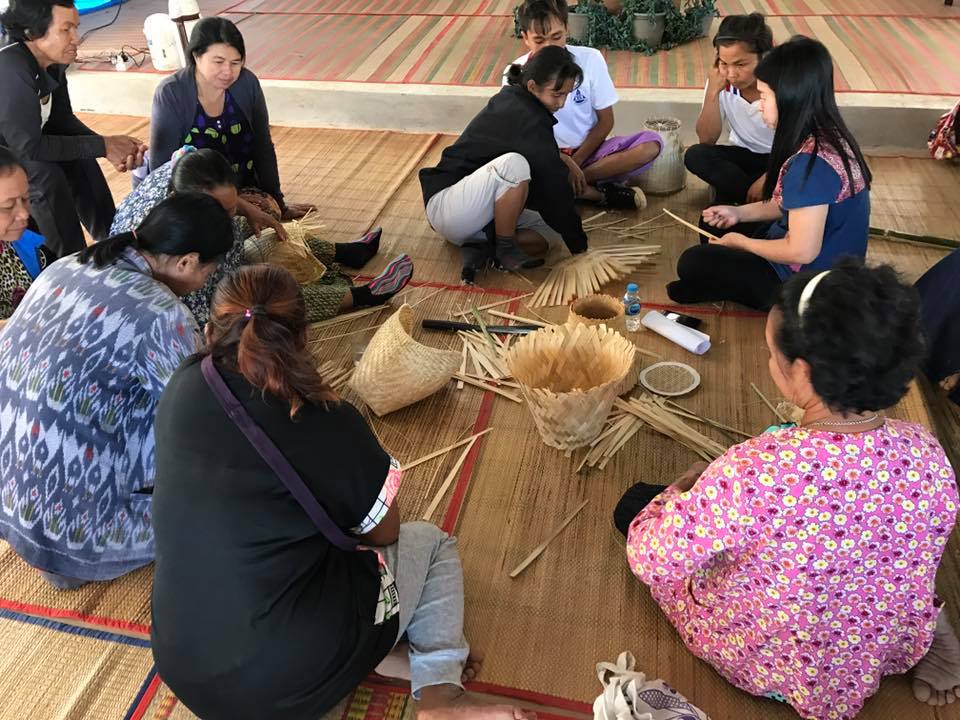 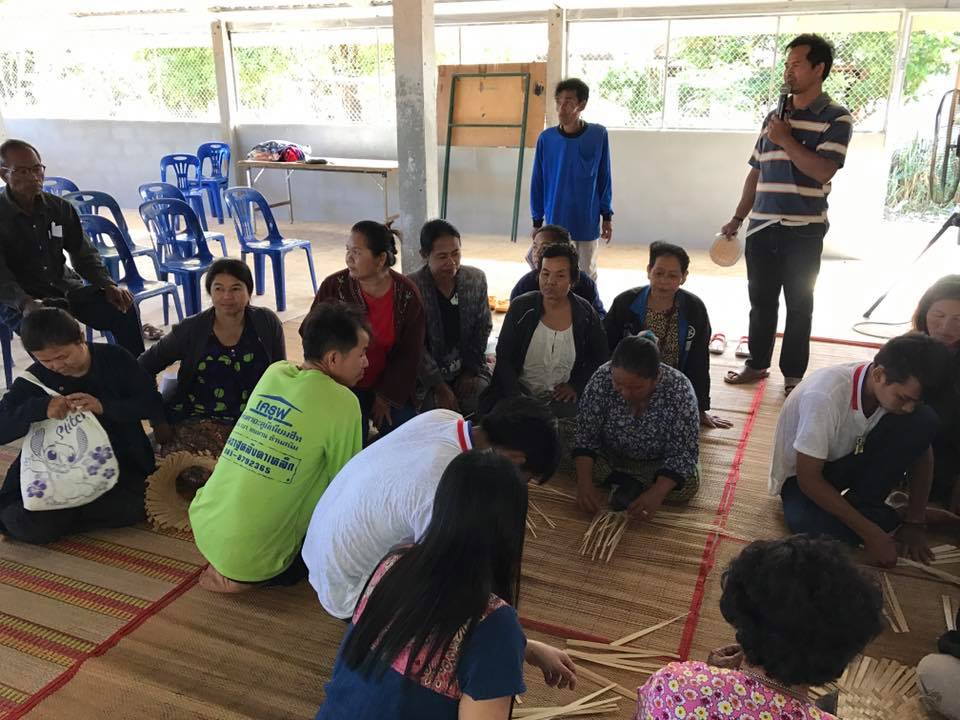 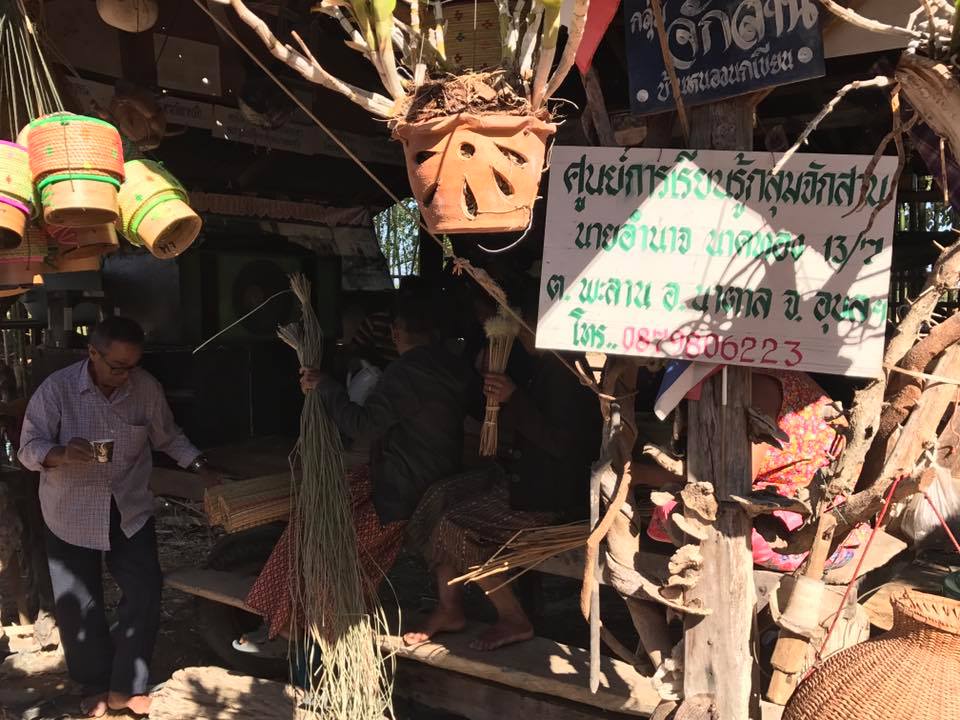 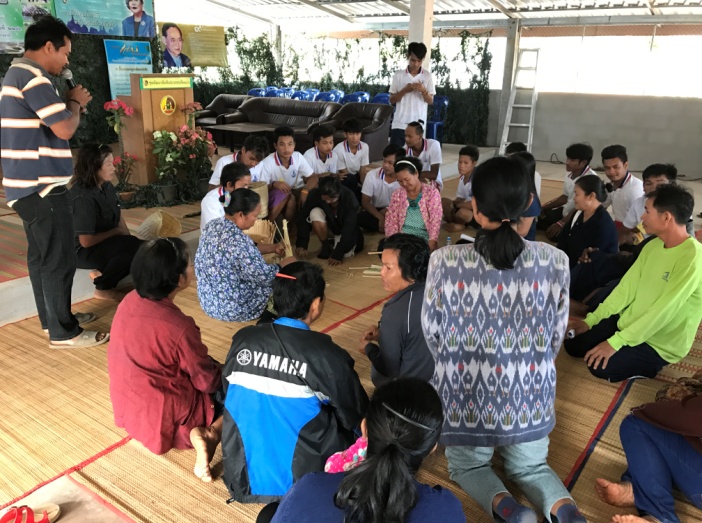 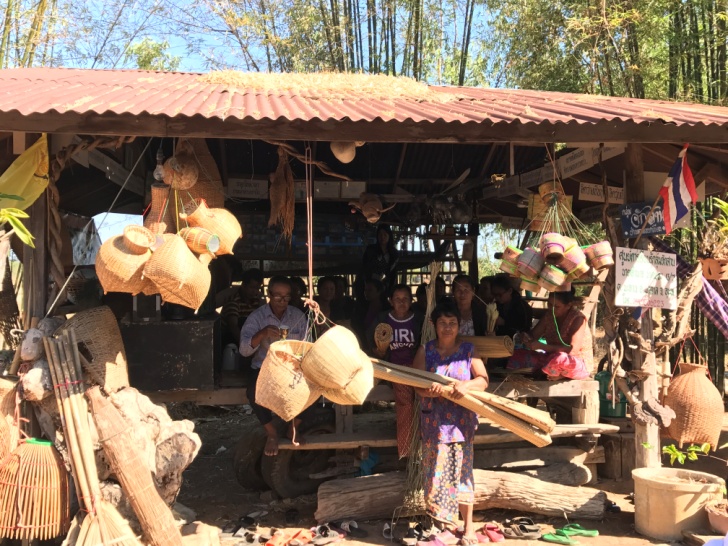 